La conversion d’énergieUn petit rappel :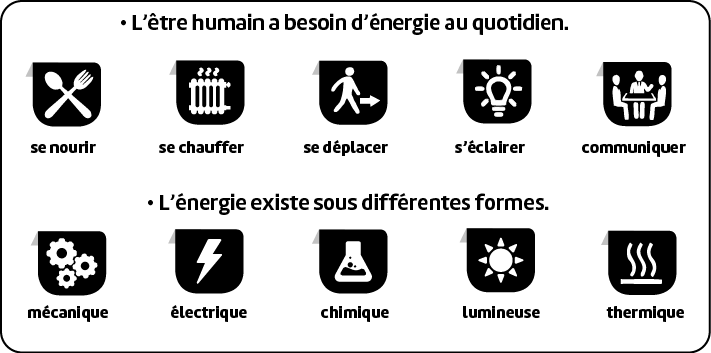 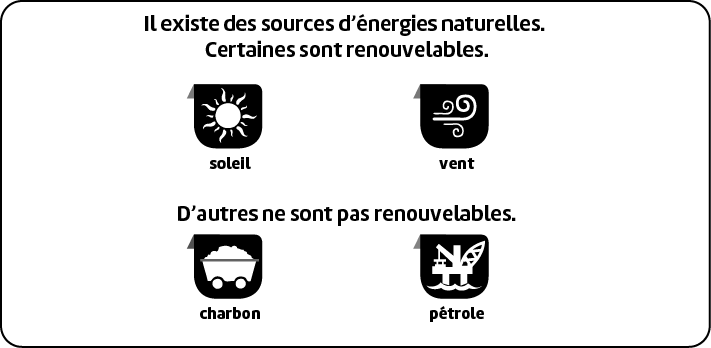 I- Problématique :L’énergie électrique ou électricité est tellement présente dans notre quotidien qu’on finit par l’oublier.Peux-tu imaginer ta vie sans télévision ni ordinateur ? Et si tu ne peux plus allumer la lumière ou conserver ta nourriture dans le réfrigérateur ? Sans électricité la vie est beaucoup plus difficile !En fait, c’est quoi l’électricité?Comment peut-on la produire ? Quelles sources d’énergies peut-on utiliser pour produire de l’électricité ? II- Hypothèse :………………………………………………………………………………………………………………………………………………………………………………………………………………………………………………………………………………………………………………………………………………………III- Vérifications :Visionner attentivement la vidéo suivante puis répondre aux questions :https://www.youtube.com/watch?v=LCIU6yZmCSka) Remplacer les pointillées par le mot ou l’expression convenable :Le courant électrique est le déplacement des ……….............      …………… dans les matériaux ………………………………Le courant électrique transporte  ……………….Un alternateur est formé d’un gros………………………… qui tourne au centre d’une bobine de cuivre ce qui entraîne le déplacement des électrons libres qui génèrent le …………………………   …………………………La ………………….  est reliée à l’axe de l’alternateur, elle fait tourner l’aimant.b) Expliquer par quels moyens on fait tourner la turbine dans les centrales thermiques et nucléaires.....................................................................................................................................................................................................................................................................................................................................................................................................................................................................................................................................................................................................................................................................................................................................................................................................................................................................................................................................................................................................................................................................................c) En se référant aux animations ci-dessous compléter les chaînes d’énergie en suivant l’exemple :Centrale éolienne : Energie mécanique (mouvement du vent)                         turbine/alternateur                     énergie mécanique                          énergie électrique.Centrale thermique : Énergie thermique                 générateur de vapeur                     énergie mécanique                   turbine / alternateur                     énergie     ………………..Centrale hydroélectrique : Énergie mécanique                         turbine/ alternateur                   ………………….       …………………………                Énergie ………………….                     panneaux photovoltaïques                      énergie électrique.IVIV- Pour conclure ,compléter la carte mentale sur les conversions d’énergie qui permettent de produire de l’électricité en utilisant les mots suivants :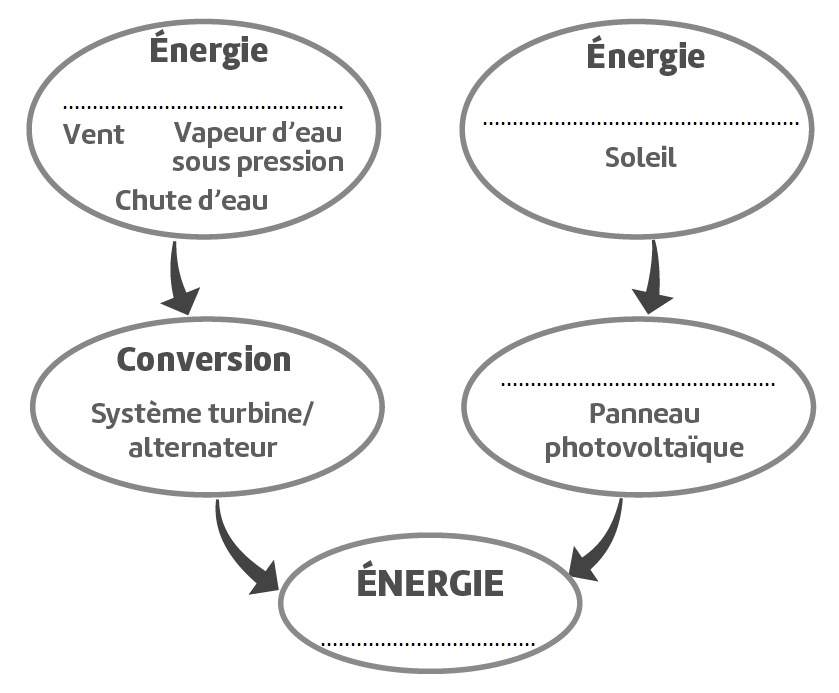 Collège des Dominicaines de notre Dame de la Délivrande – Araya-Classe : CM2                                                                  Mars 2020 – 5ème semaineNom : ________________________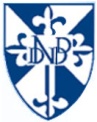 